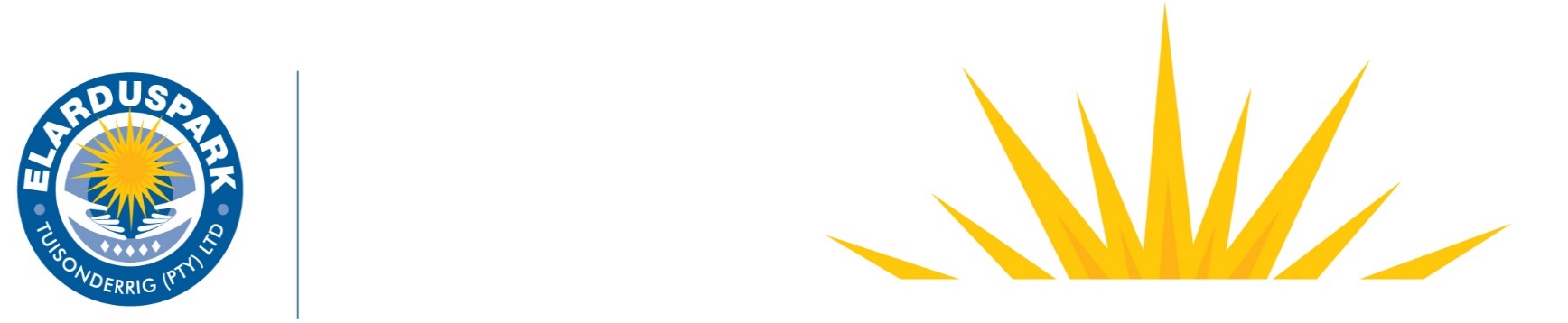 NEWSLETTER, END OF 2020!I would hereby like to thank EACH parent for all the hard work and endurance with us during this “plan-making” year! Thank you to EACH parent for payments made on time and up to date – much appreciated! Thank you for all the conversations and gifts – the feedback that we often receive motivates us even more and more to deliver a better service.To EACH Facilitator and Class Teacher – Thank you SO much, it was an impossible year, but together as an incredible team it was possible!  Thank you for your endurance.The Centre will be opening for SUPERVISION - Wednesday, 13 January 2021 – Full day – Times 06:45-17:00The Centre will be opening for the Academics on Wednesday, 20 January 2021 for Grade R – Gr 11Grade 12 Academics will be starting on Monday, 18 January 2021 Impaq study guides can still be ordered online… Remember the Centre’s Name and Code H5335 – please ask help at any timeActivities that will be offered during 2021:CODING & ROBOTICS – Gr 1 to Gr 6 level   -   CODING & ROBOTICS RESOLUTE – Ages 12 to 16 years CAMI program – Offers learners Academic support and strengtheningMiniChess – All ages just for fun or until Gauteng North level (Thursdays)Basic WOODWORK– Gr R, 1 and 2 Y-SPORTS – fine & larger motoric muscle exercises also helps with brain development and strengthening (Mondays)Extra Math’s classes Tuesdays and Thursdays – from 12:00 – 14:00 (book space)Aftercare facilities – monthly/daily/hourly or only lunch – according to needsSwimming – freely part of our  Centre  (Wednesdays and Fridays)Registration fees for 2021 including ALL basic stationary:Grade R to Grade 6 = R1 500.00; Grade 7 tot Grade 12 = R2 000.00 (payable before end of March 2021)PROVISIONAL Calendar for 2021 Academic year:Term 1:  18 January to 26 MarchTerm 2:  12 April to 23 JuneTerm 3:  12 July to 17 September (Grade 10 and 11 Term 3 tests may vary with the September dates)Term 4:  4 October to 3 or 10 December – Supervision until 15 December. Holiday time SUPERVISION can be arranged, there has to be at least 6 learners per day.ENJOY the December holiday, we all deserve a stress free vacation!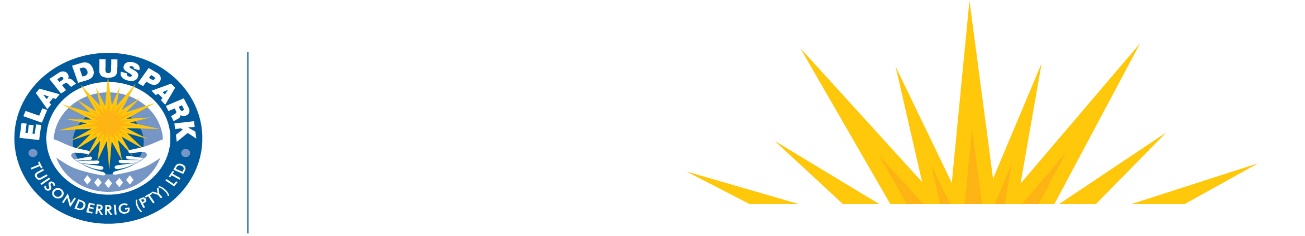 See you in 2021… Greetings, Heila